Ministerio de Educación Pública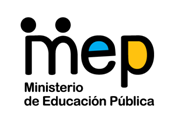 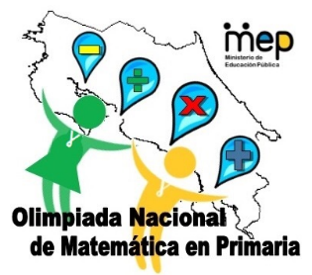 Asesoría de MatemáticaIV Edición de la Olimpiada Costarricense de Matemática para Educación Primaria OLCOMEP, 2018Boleta de Inscripción para estudiantes que participarán en la etapa: Región Educativa: ________________________________Plantilla para estudiantes con necesidad educativa Nombre y firma del Responsable por la Dirección Regional				Nota: en caso de no ser el asesor regional anotar correo electrónico y teléfono de contactoDentro de la información facilitada es necesario indicar si el estudiante presenta alguna necesidad educativa especial (adecuación de acceso) a la Comisión Organizadora desde la etapa circuitalNombre completo(nombre y apellidos como aparecen en la cédula de menor)Nivel que cursaCentro EducativoDelegado formador(nombre y apellidos como aparecen en la cédula) Teléfono de contactoCuenta con alguna necesidad educativa (adecuación de acceso)Nombre completo(del o los estudiantes con necesidad educativa especial – adecuación de acceso)Centro EducativoDescripción de la necesidad educativa especial (acceso)  Requerimientos por parte del estudiante